Vielen Dank für Ihre Anmeldung zu einem unserer vhs-Kurse!Falls Sie die Kursgebühr abbuchen lassen möchten, benötigen wir von Ihnen ein SEPA-Lastschriftmandat. Bitte füllen Sie dieses Formular vollständig aus, unterschreiben es eigenhändig und schicken es uns per Post oder E-Mail oder geben Sie es in der Geschäftsstelle ab.--------------------------------------------------------------------------------------------------------------------------------------------SEPA-Lastschriftmandat Gläubiger-Identifikationsnummer				Zahlungsempfänger:DE86ZZZ00000311149						Stadt Mengen, Stadtkasse									Hauptstraße 90, 88512 MengenDa die Volkshochschule Mengen eine Einrichtung der Gemeinde ist, wird die Abbuchung durch die Stadtverwaltung Mengen erfolgen. Ich ermächtige / Wir ermächtigen die Stadtverwaltung Mengen, die von mir an die vhs zu entrichtenden Gebühren von meinem / unserem Konto mittels Lastschrift einzuziehen. Zugleich weise ich mein / weisen wir unser Kreditinstitut an, die vom Zahlungsempfänger auf mein / unser Konto gezogenen Lastschriften einzulösen.Hinweis: Ich kann / Wir können innerhalb von acht Wochen, beginnend mit dem Belastungsdatum, die Erstattung des belasteten Betrags verlangen. Es gelten dabei die mit meinem / unserem Kreditinstitut vereinbarten Bedingungen.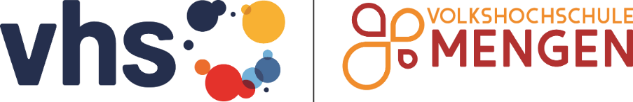 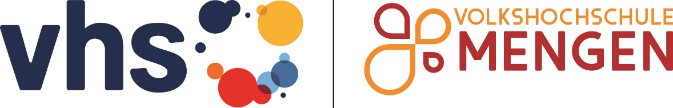 Volkshochschule MengenHauptstraße 77-8188512 MengenName des Zahlungspflichtigen (Kontoinhaber)Name des Zahlungspflichtigen (Kontoinhaber)Name des Zahlungspflichtigen (Kontoinhaber)Name des Zahlungspflichtigen (Kontoinhaber)Name des Zahlungspflichtigen (Kontoinhaber)Name des Zahlungspflichtigen (Kontoinhaber)Name des Zahlungspflichtigen (Kontoinhaber)Name des Zahlungspflichtigen (Kontoinhaber)Name des Zahlungspflichtigen (Kontoinhaber)Name des Zahlungspflichtigen (Kontoinhaber)Name des Zahlungspflichtigen (Kontoinhaber)Straße, Hausnummer Straße, Hausnummer Straße, Hausnummer Straße, Hausnummer Straße, Hausnummer Straße, Hausnummer Straße, Hausnummer Straße, Hausnummer Straße, Hausnummer Straße, Hausnummer Straße, Hausnummer Postleitzahl, OrtPostleitzahl, OrtPostleitzahl, OrtPostleitzahl, OrtPostleitzahl, OrtPostleitzahl, OrtPostleitzahl, OrtPostleitzahl, OrtPostleitzahl, OrtPostleitzahl, OrtPostleitzahl, OrtLandLandLandLandLandLandLandLandLandLandLandDEIBANIBANIBANIBANIBANIBANIBANIBANIBANIBANIBANBICBICBICBICBICBICBICBICBICBICBICOrt und DatumOrt und DatumOrt und DatumOrt und DatumOrt und DatumOrt und DatumOrt und DatumOrt und DatumOrt und DatumOrt und DatumOrt und DatumUnterschriftUnterschriftUnterschriftUnterschriftUnterschriftUnterschriftUnterschriftUnterschriftUnterschriftUnterschriftUnterschrift